Group working: Using Teams ChatYour University of Salford Microsoft Office 365 account gives you access to Microsoft Teams. It is a collaborative hub which is ideal for group work. If you are forming a small group that wants to do more than just share files, but don’t want to set up an actual team, then try its Chat feature. Your group will be able to post messages, store and share files/folders and hold video and audio calls. Chat offers:A WhatsApp style chat.A tool to meet together online.A space to share files and folders.To access your Office 365 accountYou can use Teams online via a web browser or download it to your device. There is also a great Teams app that you can install and use on a mobile device. You may see some small differences depending on whether you have installed Teams, are using it online or are using the mobile app.Getting startedOne student will need to open the group chat using Teams and invite the other students to it.Sharing a file/folder in a group ChatOption 1: Click on the Files tab at the top of the window and click on the Share icon that appears beneath it. Find and select a file to upload from OneDrive or your device. Click Share. You could then post a message to let the group know...Option 2: Begin a new chat message at the bottom of the window and click on the Attach (paperclip) icon within the text editor. Find and select a file to upload from OneDrive or your device. Click Share. Post your message. Accessing your shared filesYou can view a list of any files that have been shared within the group chat, by clicking on the Files tab at the top of the window.By clicking on the More options button – shown as three dots – you can choose to view the file in a browser window, to download the file to your device or to get a link that you can share with others, e.g. in a post with the group. 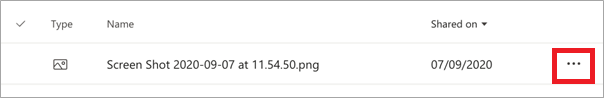 Online callsTo start a video call or audio call with your group chat, click on the appropriate call button at the top of the Chat window.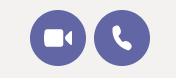 During a call you can turn your microphone and camera on/off and share your screen. From the options on the toolbar, you can invite additional participants and even blur your background. To access Teams go to the Student Hub and sign in with your University email and password. Click on the App Launcher icon in the left corner of the screen.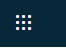 Select the purple Teams icon. 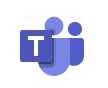 Click on the Chat button on the navigation bar on the left of the screen. (It’s just above the Teams button.) 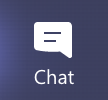 Select the New Chat icon to start a new chat for the group.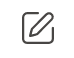 Enter the names of the other group members into the ‘To:’ recipient bar at the top of the screen, to add them to the group chat.Or click the View and add more participants icon after the group chat has been created.Now everyone within the group will be able to see and take part in the group’s activities in their own chat area. 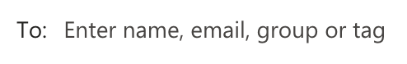 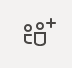 You can add to your group’s chat feed at any time during a call by pressing the Chat icon.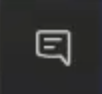 To leave the call, simply press the red Hang Up icon.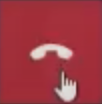 